É obrigatória a junção de comprovativos idóneos da informação mencionada nos grupos 1, 2, 3 e 4, sob pena de a mesma não ser considerada.Todos os documentos devem ser entregues no momento da inscrição, não se aceitando documentos posteriormente.IdentificaçãoNome: (nome completo)Situação laboral atualEstá empregado(a):	 Não	 SimLocal de trabalho atual:	 Distrito de Setúbal	 OutroInstituição: (nome)Serviço: (se aplicável)1. Formação académica e profissionalHabilitações académicas (indicar o ciclo completo mais qualificado que possui – ex. ensino secundário, 2º ciclo do ensino básico, etc. Caso possua um ciclo incompleto, indique o ano mais avançado que frequentou. Anexe comprovativos)Ano em que frequentou a escola, pela última vez: 00001.2. Ações ou cursos de formação profissional que frequentou (quando o número de horas não estiver explicitado, serão contabilizadas 6 horas por cada dia de formação e 3 por meio dia)1.2.1. Na área de formação do curso a que se candidata (Obrigatória a junção de comprovativos)1.2.2. Noutras áreas de formação (Obrigatória a junção de comprovativos)Experiência profissional (Identificação das funções desempenhadas. Obrigatória a junção de comprovativos)3. Participação em atividades de natureza cívica (ex. juvenis, desportivas, religiosas, voluntariado, …) e outras consideradas relevantesTrabalhos/produções originais (Por trabalho/produção original entende-se todo e qualquer material original concebido pelo próprio, em autoria ou coautoria, de natureza artística, científica ou tecnológica. Ex.: sob a forma de artigo, livro, equipamento, software, obra de arte ou qualquer outro artefacto. Obrigatória a junção de comprovativos, quando adequado)5. Competências linguísticas5.1. Primeira língua:	     	Outras línguas:	(elenque, se aplicável)5.2. Assinale, na tabela abaixo, o seu nível de competência em cada uma das línguas.6. Observações (incluir outra informação que considere relevante, não contemplada nos itens anteriores).Localidade, 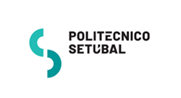 Provas Especialmente Adequadas Destinadas a Avaliar a Capacidade para a Frequência dos Cursos Superiores do IPS dos Maiores de 23 Anos(Decreto Lei Nº 64/2006; Regulamento do IPS, Despacho n.º 3247/2016)Ano Letivo 2024/2025Provas Especialmente Adequadas Destinadas a Avaliar a Capacidade para a Frequência dos Cursos Superiores do IPS dos Maiores de 23 Anos(Decreto Lei Nº 64/2006; Regulamento do IPS, Despacho n.º 3247/2016)Ano Letivo 2024/2025FICHA CURRICULAR RELATIVA A CANDIDATURA AO(nome do curso)(entregar tantas fichas quantas os cursos a que se candidata)FICHA CURRICULAR RELATIVA A CANDIDATURA AO(nome do curso)(entregar tantas fichas quantas os cursos a que se candidata)FICHA CURRICULAR RELATIVA A CANDIDATURA AO(nome do curso)(entregar tantas fichas quantas os cursos a que se candidata)Escola Superior de Escola Superior de Nº de inscrição _________(A preencher pelos serviços)(Elencar habilitações académicas)Nome da Ação/CursoDuração
[horas]Nome da Ação/CursoÁreaDuração [horas]Serviço/Instituição/EmpresaCargo/Função DesempenhadaÁreaNº anosNome da AtividadeEntidadeDuraçãoDe       até      De       até      De       até      De       até      De       até      De       até      De       até      Língua0[Inexistente]1
[fraco]2
[Suficiente]3
[Bom]4
[muito bom]PortuguêsInglêsFrancêsAlemãoEspanholOutra: (especifique)